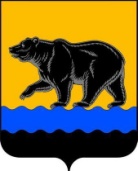 АДМИНИСТРАЦИЯ ГОРОДА НЕФТЕЮГАНСКАпостановление18.04.2019 											№ 187-пг.НефтеюганскО внесении изменений в постановление администрации города Нефтеюганска от 15.11.2018 № 595-п «Об утверждении муниципальной программы города Нефтеюганска «Доступная среда в городе Нефтеюганске»В связи с уточнением объёмов бюджетных ассигнований и лимитов бюджетных обязательств, в соответствии постановлениями администрации города Нефтеюганска от 27.09.2013 № 483-п «Об утверждении перечня муниципальных программ города Нефтеюганска», от 28.08.2018 № 135-нп «О модельной муниципальной программе города Нефтеюганска, порядке принятия решения о разработке муниципальных программ города Нефтеюганска, их формирования, утверждения и реализации» администрация города Нефтеюганска постановляет: 1.Внести изменение в постановление администрации города Нефтеюганска от 15.11.2018 № 595-п «Об утверждении муниципальной программы города Нефтеюганска «Доступная среда в городе Нефтеюганске»                  (с изменениями, внесенными постановлением администрации города от 15.03.2019 № 108-п), а именно: в приложении к постановлению: 1.1.В паспорте муниципальной программы «Доступная среда в городе Нефтеюганске» строку «Параметры финансового обеспечения муниципальной программы» изложить в следующей редакции:«    ».1.2.Таблицу 1 муниципальной программы изложить согласно приложению 1 к настоящему постановлению.1.3.Таблицу 2 муниципальной программы изложить согласно   приложению 2 к настоящему постановлению.2.Департаменту по делам администрации города (Нечаева С.И.) разместить постановление на официальном сайте органов местного самоуправления города Нефтеюганска в сети Интернет.Глава города Нефтеюганска 				  		         	  С.Ю.ДегтяревПриложение 1к постановлениюадминистрации городаот 18.04.2019  № 187-п Таблица 1Целевые показатели муниципальной программы города Нефтеюганска «Доступная среда в городе Нефтеюганске»Переченьосновных мероприятий муниципальной программы города Нефтеюганска«Доступная среда в городе Нефтеюганске»Параметры финансового обеспечения муниципальной программы    Общий объём финансирования муниципальной программы за счёт средств бюджета города составляет 4 292, 876 тыс. рублей, в том числе:2019 год – 3 060,980 тыс. рублей;2020 год – 1 231,896 тыс. рублей;2021 год – 0,000 тыс. рублей;2022 год – 0,000 тыс. рублей;2023 год – 0,000 тыс. рублей;2024 год – 0,000 тыс. рублей;2025 год – 0,000 тыс.рублей;2026 – 2030 годы – 0,000 тыс.рублей.№ показателяНаименование целевых показателей Базовый показатель на начало реализации муниципальной программыЗначения показателя по годамЗначения показателя по годамЗначения показателя по годамЗначения показателя по годамЗначения показателя по годамЗначения показателя по годамЗначения показателя по годамЗначения показателя по годамЦелевое значение показателя на момент окончания реализации муниципальной программы№ показателяНаименование целевых показателей Базовый показатель на начало реализации муниципальной программы2019г.2020г.2021г.2022г.2023г.2024г.2025г.за период с 2026г. по 2030г.Целевое значение показателя на момент окончания реализации муниципальной программы1.Доля доступных объектов социальной сферы, находящихся в муниципальной собственности, от общего объёма приоритетных объектов, доступных для инвалидов40,0%43,0%46,0%49,0%52,0%56,0%58,0%60,0%69,0%69,0%2.Количество приспособленных жилых помещений и общего имущества в многоквартирных домах для беспрепятственного доступа к ним инвалидов и других маломобильных групп населения01810101010101050128Приложение 2к постановлениюадминистрации городаот 18.04.2019 № 187-п Таблица 2Номер основногомероприятияОсновные мероприятия муниципальной программы (их связь с целевыми показателями муниципальной программы)Ответственный исполнитель/соисполнительИсточники финансированиявсегоФинансовые затраты на реализацию (тыс. рублей)Финансовые затраты на реализацию (тыс. рублей)Финансовые затраты на реализацию (тыс. рублей)Финансовые затраты на реализацию (тыс. рублей)Финансовые затраты на реализацию (тыс. рублей)Финансовые затраты на реализацию (тыс. рублей)Финансовые затраты на реализацию (тыс. рублей)Финансовые затраты на реализацию (тыс. рублей)Номер основногомероприятияОсновные мероприятия муниципальной программы (их связь с целевыми показателями муниципальной программы)Ответственный исполнитель/соисполнительИсточники финансированиявсегов том числев том числев том числев том числев том числев том числев том числев том числеНомер основногомероприятияОсновные мероприятия муниципальной программы (их связь с целевыми показателями муниципальной программы)Ответственный исполнитель/соисполнительИсточники финансированиявсего2019г.2020г.2021г.2022г.2023г.2024г.2025г.за период с 2026г. по 2030г.123456789101112131.Обеспечение выполнения комплекса работ по повышению уровня доступности приоритетных объектов и услуг в приоритетных сферах жизнедеятельности инвалидов и других маломобильныхгрупп населения (1)Департамент градостроительства и земельных отношений администрации города всего0,0000,0000,0000,0000,0000,0000,0000,0000,0001.Обеспечение выполнения комплекса работ по повышению уровня доступности приоритетных объектов и услуг в приоритетных сферах жизнедеятельности инвалидов и других маломобильныхгрупп населения (1)Департамент градостроительства и земельных отношений администрации города федеральный бюджет0,0000,0000,0000,0000,0000,0000,0000,0000,0001.Обеспечение выполнения комплекса работ по повышению уровня доступности приоритетных объектов и услуг в приоритетных сферах жизнедеятельности инвалидов и других маломобильныхгрупп населения (1)Департамент градостроительства и земельных отношений администрации города бюджет автономного округа0,0000,0000,0000,0000,0000,0000,0000,0000,0001.Обеспечение выполнения комплекса работ по повышению уровня доступности приоритетных объектов и услуг в приоритетных сферах жизнедеятельности инвалидов и других маломобильныхгрупп населения (1)Департамент градостроительства и земельных отношений администрации города местный бюджет0,0000,0000,0000,0000,0000,0000,0000,0000,0001.Обеспечение выполнения комплекса работ по повышению уровня доступности приоритетных объектов и услуг в приоритетных сферах жизнедеятельности инвалидов и других маломобильныхгрупп населения (1)Департамент градостроительства и земельных отношений администрации города иные внебюджетные источники0,0000,0000,0000,0000,0000,0000,0000,0000,0001.Обеспечение выполнения комплекса работ по повышению уровня доступности приоритетных объектов и услуг в приоритетных сферах жизнедеятельности инвалидов и других маломобильныхгрупп населения (1)Комитет культуры и туризма администрации городавсего0,0000,0000,0000,0000,0000,0000,0000,0000,0001.Обеспечение выполнения комплекса работ по повышению уровня доступности приоритетных объектов и услуг в приоритетных сферах жизнедеятельности инвалидов и других маломобильныхгрупп населения (1)Комитет культуры и туризма администрации городафедеральный бюджет0,0000,0000,0000,0000,0000,0000,0000,0000,0001.Обеспечение выполнения комплекса работ по повышению уровня доступности приоритетных объектов и услуг в приоритетных сферах жизнедеятельности инвалидов и других маломобильныхгрупп населения (1)Комитет культуры и туризма администрации городабюджет автономного округа0,0000,0000,0000,0000,0000,0000,0000,0000,0001.Обеспечение выполнения комплекса работ по повышению уровня доступности приоритетных объектов и услуг в приоритетных сферах жизнедеятельности инвалидов и других маломобильныхгрупп населения (1)Комитет культуры и туризма администрации городаместный бюджет0,0000,0000,0000,0000,0000,0000,0000,0000,0001.Обеспечение выполнения комплекса работ по повышению уровня доступности приоритетных объектов и услуг в приоритетных сферах жизнедеятельности инвалидов и других маломобильныхгрупп населения (1)Комитет культуры и туризма администрации городаиные внебюджетные источники0,0000,0000,0000,0000,0000,0000,0000,0000,0001.Обеспечение выполнения комплекса работ по повышению уровня доступности приоритетных объектов и услуг в приоритетных сферах жизнедеятельности инвалидов и других маломобильныхгрупп населения (1)Департамент образования и молодежной политики администрации городавсего2 148,2981 011,6981 136,6000,0000,0000,0000,0000,0000,0001.Обеспечение выполнения комплекса работ по повышению уровня доступности приоритетных объектов и услуг в приоритетных сферах жизнедеятельности инвалидов и других маломобильныхгрупп населения (1)Департамент образования и молодежной политики администрации городафедеральный бюджет0,0000,0000,0000,0000,0000,0000,0000,0000,0001.Обеспечение выполнения комплекса работ по повышению уровня доступности приоритетных объектов и услуг в приоритетных сферах жизнедеятельности инвалидов и других маломобильныхгрупп населения (1)Департамент образования и молодежной политики администрации городабюджет автономного округа0,0000,0000,0000,0000,0000,0000,0000,0000,0001.Обеспечение выполнения комплекса работ по повышению уровня доступности приоритетных объектов и услуг в приоритетных сферах жизнедеятельности инвалидов и других маломобильныхгрупп населения (1)Департамент образования и молодежной политики администрации городаместный бюджет2 148,2981 011,6981 136,6000,0000,0000,0000,0000,0000,0001.Обеспечение выполнения комплекса работ по повышению уровня доступности приоритетных объектов и услуг в приоритетных сферах жизнедеятельности инвалидов и других маломобильныхгрупп населения (1)Департамент образования и молодежной политики администрации городаиные внебюджетные источники0,0000,0000,0000,0000,0000,0000,0000,0000,0001.Обеспечение выполнения комплекса работ по повышению уровня доступности приоритетных объектов и услуг в приоритетных сферах жизнедеятельности инвалидов и других маломобильныхгрупп населения (1)Комитет физической культуры и спорта администрации городавсего190,59295,29695,2960,0000,0000,0000,0000,0000,0001.Обеспечение выполнения комплекса работ по повышению уровня доступности приоритетных объектов и услуг в приоритетных сферах жизнедеятельности инвалидов и других маломобильныхгрупп населения (1)Комитет физической культуры и спорта администрации городафедеральный бюджет0,0000,0000,0000,0000,0000,0000,0000,0000,0001.Обеспечение выполнения комплекса работ по повышению уровня доступности приоритетных объектов и услуг в приоритетных сферах жизнедеятельности инвалидов и других маломобильныхгрупп населения (1)Комитет физической культуры и спорта администрации городабюджет автономного округа0,0000,0000,0000,0000,0000,0000,0000,0000,0001.Обеспечение выполнения комплекса работ по повышению уровня доступности приоритетных объектов и услуг в приоритетных сферах жизнедеятельности инвалидов и других маломобильныхгрупп населения (1)Комитет физической культуры и спорта администрации городаместный бюджет190,59295,29695,2960,0000,0000,0000,0000,0000,0001.Обеспечение выполнения комплекса работ по повышению уровня доступности приоритетных объектов и услуг в приоритетных сферах жизнедеятельности инвалидов и других маломобильныхгрупп населения (1)Комитет физической культуры и спорта администрации городаиные внебюджетные источники0,0000,0000,0000,0000,0000,0000,0000,0000,00012345678910111213Департамент муниципального имущества администрации городавсего793,700793,7000,0000,0000,0000,0000,0000,0000,000Департамент муниципального имущества администрации городафедеральный бюджет0,0000,0000,0000,0000,0000,0000,0000,0000,000Департамент муниципального имущества администрации городабюджет автономного округа0,0000,0000,0000,0000,0000,0000,0000,0000,000Департамент муниципального имущества администрации городаместный бюджет793,700793,7000,0000,0000,0000,0000,0000,0000,000Департамент муниципального имущества администрации городаиные внебюджетные источники0,0000,0000,0000,0000,0000,0000,0000,0000,0002.Приспособление жилых помещений инвалидов и общего имущества в многоквартирных домах, с учетом потребностей инвалидов и обеспечениях их доступности для инвалидов (2)Департамент жилищно-коммунального хозяйства администрации городавсего1 160, 2861 160, 2860,0000,0000,0000,0000,0000,0000,0002.Приспособление жилых помещений инвалидов и общего имущества в многоквартирных домах, с учетом потребностей инвалидов и обеспечениях их доступности для инвалидов (2)Департамент жилищно-коммунального хозяйства администрации городафедеральный бюджет0,0000,0000,0000,0000,0000,0000,0000,0000,0002.Приспособление жилых помещений инвалидов и общего имущества в многоквартирных домах, с учетом потребностей инвалидов и обеспечениях их доступности для инвалидов (2)Департамент жилищно-коммунального хозяйства администрации городабюджет автономного округа0,0000,0000,0000,0000,0000,0000,0000,0000,0002.Приспособление жилых помещений инвалидов и общего имущества в многоквартирных домах, с учетом потребностей инвалидов и обеспечениях их доступности для инвалидов (2)Департамент жилищно-коммунального хозяйства администрации городаместный бюджет1 160, 2861 160, 2860,0000,0000,0000,0000,0000,0000,0002.Приспособление жилых помещений инвалидов и общего имущества в многоквартирных домах, с учетом потребностей инвалидов и обеспечениях их доступности для инвалидов (2)Департамент жилищно-коммунального хозяйства администрации городаиные внебюджетные источники0,0000,0000,0000,0000,0000,0000,0000,0000,000Всего по муниципальной программе:Всего по муниципальной программе:всего4 292,8763 060,9801 231,8960,0000,0000,0000,0000,0000,000Всего по муниципальной программе:Всего по муниципальной программе:федеральный бюджет0,0000,0000,0000,0000,0000,0000,0000,0000,000Всего по муниципальной программе:Всего по муниципальной программе:бюджет автономного округа0,0000,0000,0000,0000,0000,0000,0000,0000,000Всего по муниципальной программе:Всего по муниципальной программе:местный бюджет4 292,8763 060,9801 231,8960,0000,0000,0000,0000,0000,000Всего по муниципальной программе:Всего по муниципальной программе:иные внебюджетные источники0,0000,0000,0000,0000,0000,0000,0000,0000,000В том числе:В том числе:Проекты, портфели проектов (в том числе направленные на реализацию национальных и федеральных проектов Российской Федерации):Проекты, портфели проектов (в том числе направленные на реализацию национальных и федеральных проектов Российской Федерации):всего0,0000,0000,0000,0000,0000,0000,0000,0000,000Проекты, портфели проектов (в том числе направленные на реализацию национальных и федеральных проектов Российской Федерации):Проекты, портфели проектов (в том числе направленные на реализацию национальных и федеральных проектов Российской Федерации):федеральный бюджет0,0000,0000,0000,0000,0000,0000,0000,0000,000Проекты, портфели проектов (в том числе направленные на реализацию национальных и федеральных проектов Российской Федерации):Проекты, портфели проектов (в том числе направленные на реализацию национальных и федеральных проектов Российской Федерации):бюджет автономного округа0,0000,0000,0000,0000,0000,0000,0000,0000,000Проекты, портфели проектов (в том числе направленные на реализацию национальных и федеральных проектов Российской Федерации):Проекты, портфели проектов (в том числе направленные на реализацию национальных и федеральных проектов Российской Федерации):местный бюджет0,0000,0000,0000,0000,0000,0000,0000,0000,000Проекты, портфели проектов (в том числе направленные на реализацию национальных и федеральных проектов Российской Федерации):Проекты, портфели проектов (в том числе направленные на реализацию национальных и федеральных проектов Российской Федерации):иные внебюджетные источники0,0000,0000,0000,0000,0000,0000,0000,0000,000Инвестиции в объекты муниципальной собственности (за исключением инвестиций в объекты муниципальной собственности по проектам, портфелям проектов)Инвестиции в объекты муниципальной собственности (за исключением инвестиций в объекты муниципальной собственности по проектам, портфелям проектов)всего0,0000,0000,0000,0000,0000,0000,0000,0000,000Инвестиции в объекты муниципальной собственности (за исключением инвестиций в объекты муниципальной собственности по проектам, портфелям проектов)Инвестиции в объекты муниципальной собственности (за исключением инвестиций в объекты муниципальной собственности по проектам, портфелям проектов)федеральный бюджет0,0000,0000,0000,0000,0000,0000,0000,0000,000Инвестиции в объекты муниципальной собственности (за исключением инвестиций в объекты муниципальной собственности по проектам, портфелям проектов)Инвестиции в объекты муниципальной собственности (за исключением инвестиций в объекты муниципальной собственности по проектам, портфелям проектов)бюджет автономного округа0,0000,0000,0000,0000,0000,0000,0000,0000,000Инвестиции в объекты муниципальной собственности (за исключением инвестиций в объекты муниципальной собственности по проектам, портфелям проектов)Инвестиции в объекты муниципальной собственности (за исключением инвестиций в объекты муниципальной собственности по проектам, портфелям проектов)местный бюджет0,0000,0000,0000,0000,0000,0000,0000,0000,000Инвестиции в объекты муниципальной собственности (за исключением инвестиций в объекты муниципальной собственности по проектам, портфелям проектов)Инвестиции в объекты муниципальной собственности (за исключением инвестиций в объекты муниципальной собственности по проектам, портфелям проектов)иные внебюджетные источники0,0000,0000,0000,0000,0000,0000,0000,0000,000Прочие расходыПрочие расходывсего4 292,8763 060,9801 231,8960,0000,0000,0000,0000,0000,000Прочие расходыПрочие расходыфедеральный бюджет0,0000,0000,0000,0000,0000,0000,0000,0000,000Прочие расходыПрочие расходыбюджет автономного округа0,0000,0000,0000,0000,0000,0000,0000,0000,000Прочие расходыПрочие расходыместный бюджет4 292,8763 060,9801 231,8960,0000,0000,0000,0000,0000,000Прочие расходыПрочие расходыиные внебюджетные источники0,0000,0000,0000,0000,0000,0000,0000,0000,000В том числе:В том числе:Ответственный исполнительОтветственный исполнительАдминистрация города Нефтеюганска всего0,0000,0000,0000,0000,0000,0000,0000,0000,000Ответственный исполнительОтветственный исполнительАдминистрация города Нефтеюганска федеральный бюджет0,0000,0000,0000,0000,0000,0000,0000,0000,000Ответственный исполнительОтветственный исполнительАдминистрация города Нефтеюганска бюджет автономного округа0,0000,0000,0000,0000,0000,0000,0000,0000,000Ответственный исполнительОтветственный исполнительАдминистрация города Нефтеюганска местный бюджет0,0000,0000,0000,0000,0000,0000,0000,0000,000Ответственный исполнительОтветственный исполнительАдминистрация города Нефтеюганска иные внебюджетные источники0,0000,0000,0000,0000,0000,0000,0000,0000,0001 1 23456789101112Соисполнитель 1Соисполнитель 1Департамент градостроительства и земельных отношенийадминистрации городавсего0,0000,0000,0000,0000,0000,0000,0000,0000,000Соисполнитель 1Соисполнитель 1Департамент градостроительства и земельных отношенийадминистрации городафедеральный бюджет0,0000,0000,0000,0000,0000,0000,0000,0000,000Соисполнитель 1Соисполнитель 1Департамент градостроительства и земельных отношенийадминистрации городабюджет автономного округа0,0000,0000,0000,0000,0000,0000,0000,0000,000Соисполнитель 1Соисполнитель 1Департамент градостроительства и земельных отношенийадминистрации городаместный бюджет0,0000,0000,0000,0000,0000,0000,0000,0000,000Соисполнитель 1Соисполнитель 1Департамент градостроительства и земельных отношенийадминистрации городаиные внебюджетные источники0,0000,0000,0000,0000,0000,0000,0000,0000,000Соисполнитель 2Соисполнитель 2Комитет культуры и туризма администрации городавсего0,0000,0000,0000,0000,0000,0000,0000,0000,000Соисполнитель 2Соисполнитель 2Комитет культуры и туризма администрации городафедеральный бюджет0,0000,0000,0000,0000,0000,0000,0000,0000,000Соисполнитель 2Соисполнитель 2Комитет культуры и туризма администрации городабюджет автономного округа0,0000,0000,0000,0000,0000,0000,0000,0000,000Соисполнитель 2Соисполнитель 2Комитет культуры и туризма администрации городаместный бюджет0,0000,0000,0000,0000,0000,0000,0000,0000,000Соисполнитель 2Соисполнитель 2Комитет культуры и туризма администрации городаиные внебюджетные источники0,0000,0000,0000,0000,0000,0000,0000,0000,000Соисполнитель 3Соисполнитель 3Департамент образования и молодежной политики администрации городавсего2 148,2981 011,6981 136,6000,0000,0000,0000,0000,0000,000Соисполнитель 3Соисполнитель 3Департамент образования и молодежной политики администрации городафедеральный бюджет0,0000,0000,0000,0000,0000,0000,0000,0000,000Соисполнитель 3Соисполнитель 3Департамент образования и молодежной политики администрации городабюджет автономного округа0,0000,0000,0000,0000,0000,0000,0000,0000,000Соисполнитель 3Соисполнитель 3Департамент образования и молодежной политики администрации городаместный бюджет2 148,2981 011,6981 136,6000,0000,0000,0000,0000,0000,000Соисполнитель 3Соисполнитель 3Департамент образования и молодежной политики администрации городаиные внебюджетные источники0,0000,0000,0000,0000,0000,0000,0000,0000,000Соисполнитель 4Соисполнитель 4Комитет физической культуры и спорта администрации городавсего190,59295,29695,2960,0000,0000,0000,0000,0000,000Соисполнитель 4Соисполнитель 4Комитет физической культуры и спорта администрации городафедеральный бюджет0,0000,0000,0000,0000,0000,0000,0000,0000,000Соисполнитель 4Соисполнитель 4Комитет физической культуры и спорта администрации городабюджет автономного округа0,0000,0000,0000,0000,0000,0000,0000,0000,000Соисполнитель 4Соисполнитель 4Комитет физической культуры и спорта администрации городаместный бюджет190,59295,29695,2960,0000,0000,0000,0000,0000,000Соисполнитель 4Соисполнитель 4Комитет физической культуры и спорта администрации городаиные внебюджетные источники0,0000,0000,0000,0000,0000,0000,0000,0000,000Соисполнитель 5Соисполнитель 5Департамент жилищно-коммунального хозяйства администрации городавсего1 160, 2861 160, 2860,0000,0000,0000,0000,0000,0000,000Соисполнитель 5Соисполнитель 5Департамент жилищно-коммунального хозяйства администрации городафедеральный бюджет0,0000,0000,0000,0000,0000,0000,0000,0000,000Соисполнитель 5Соисполнитель 5Департамент жилищно-коммунального хозяйства администрации городабюджет автономного округа0,0000,0000,0000,0000,0000,0000,0000,0000,000Соисполнитель 5Соисполнитель 5Департамент жилищно-коммунального хозяйства администрации городаместный бюджет1 160, 2861 160, 2860,0000,0000,0000,0000,0000,0000,000Соисполнитель 5Соисполнитель 5Департамент жилищно-коммунального хозяйства администрации городаиные внебюджетные источники0,0000,0000,0000,0000,0000,0000,0000,0000,000Соисполнитель 6Соисполнитель 6Департамент муниципального имущества администрации городавсего793,700793,7000,0000,0000,0000,0000,0000,0000,000Соисполнитель 6Соисполнитель 6Департамент муниципального имущества администрации городафедеральный бюджет0,0000,0000,0000,0000,0000,0000,0000,0000,000Соисполнитель 6Соисполнитель 6Департамент муниципального имущества администрации городабюджет автономного округа0,0000,0000,0000,0000,0000,0000,0000,0000,000Соисполнитель 6Соисполнитель 6Департамент муниципального имущества администрации городаместный бюджет793,700793,7000,0000,0000,0000,0000,0000,0000,000Соисполнитель 6Соисполнитель 6Департамент муниципального имущества администрации городаиные внебюджетные источники0,0000,0000,0000,0000,0000,0000,0000,0000,000